НАРУЧИЛАЦКЛИНИЧКИ  ЦЕНТАР ВОЈВОДИНЕул. Хајдук Вељкова бр. 1, Нови Сад(www.kcv.rs)ОБАВЕШТЕЊЕ О ЗАКЉУЧЕНОМ УГОВОРУ У  ПОСТУПКУ ЈАВНЕ НАБАВКЕ БРОЈ 32-16-O, партија 12Врста наручиоца: ЗДРАВСТВОВрста предмета: Опис предмета набавке, назив и ознака из општег речника набавке: Потрошни материјал за дијализу у складу са прописима којима се уређују стандарди материјала за дијализу, за потребе Клиничког центра Војводине - Концентрат дијализни, кисели, са или без глукозе, финалне концентрације Na 138 – 140 mmol /l и сa садржајем Ca 1,25 – 1,75 mmol /l, Mg 0,5 mmol /l, К+ 2,0 mmol /l , паковање од 10 литара 33181520 – потрошни материјал за реналну дијализуУговорена вредност: без ПДВ-а 4.703.250,00 динара односно 5.173.575,00 динара са ПДВ-ом.Критеријум за доделу уговора: најнижа понуђена цена.Број примљених понуда: 1Понуђена цена: Највиша:  4.703.250,00 динараНајнижа:  4.703.250,00 динараПонуђена цена код прихваљивих понуда:Највиша:   4.703.250,00 динара Најнижа:   4.703.250,00 динараДатум доношења одлуке о додели уговора: 27.04.2016.Датум закључења уговора: 18.05.2016.Основни подаци о добављачу:„Farmalogist“ d.o.o., ул. Миријевски булевар бр. 3, БеоградПериод важења уговора: до дана у којем добављач у целости испоручи наручиоцу добра која су предмет овог уговора у максималној вредности до износа из члана 2. овог уговора, односно најдуже годину дана од дана закључења овог уговора.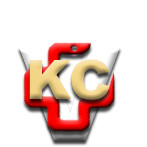 КЛИНИЧКИ ЦЕНТАР ВОЈВОДИНЕ21000 Нови Сад, Хајдук Вељка 1, Србија,телефон: + 381 21 487 22 05; 487 22 17; фаx : + 381 21 487 22 04; 487 22 16www.kcv.rs, e-mail: uprava@kcv.rs, ПИБ:101696893